RADNI ODGOJ Rad s kamenčićimaKamenčiće koje ste sakupljali prošli tjedan, možete iskoristiti i za ovotjedne zadatkeEvo prijedlog za 3 aktivnosti kako iskorisiti sakupljene kamenčiće, odaberite jednu aktivnost koja vam najviše odgovara  (ako vam se sviđa, možete ih raditi i sve!):AKTIVNOST 1Odvojite 6 kamenčića različitih oblika ( neka se jasno vidi razlika u veličini i obliku između kamenčića )Uzmite bijeli papirOcrtajte (precrtajte) na papiru konture odvojenih kamenčićaKamenčiće stavite u posuduNajavite djetetu aktivnost: Sada ćemo stavljati  kamenčiće  na odgovarajuće mjesto ocrtano na papiru!Zatražite od djeteta da pokuša smjestiti kamenčiće na odgovarajuće mjesto: Gdje pripada ovaj kamenčić? Pogledaj crtež, vidiš li takav oblik?Pružite podršku po potrebi, vodite ruku djeteta. Ako ne zna gdje bi smjestilo kamenčić, pokažite prstom na odgovarajuće mjesto uz uputu: Stavi tu kamenčić!Pohvalite dijete nakon obavljene aktivnosti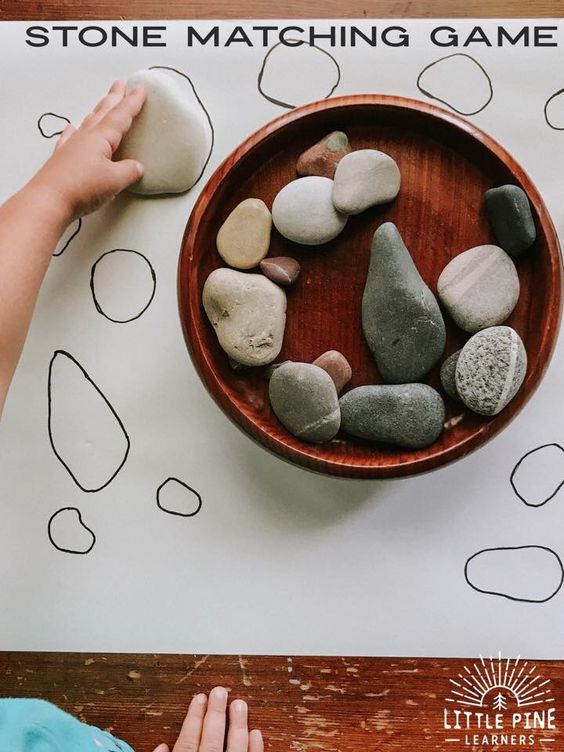 AKTIVNOST 2Uzmite komad bijelog papira ili kartonaNa kartonu nacrtajte jasno vidljivu  liniju Stavite kamenčiće u posuduNajavite djetetu aktivnost: Sada ćemo štipaljkom stavljati kamenčiće na octanu liniju!Djetetu dajte kuhinjsku štipaljku. Dopustite djetetu da malo prouči i  isproba štipaljku.Zatražite od djeteta da štipaljkom uzme kamenčić i stavi ga na ocrtanu liniju. Uzmi štipaljkom kamenčić i stavi ga na crtuUkoliko treba, primite djetetovu ruku te ju vodite do posude te zajedno s djetetom uzmite kamenčić štipaljkom, te ga položite na željeno mjestoPohvalite dijete nakon obavljene aktivnosti.Ukoliko je djetetu preteško koristiti štipaljku, naka zadatak izvodi hvatajući kamenčiće rukom!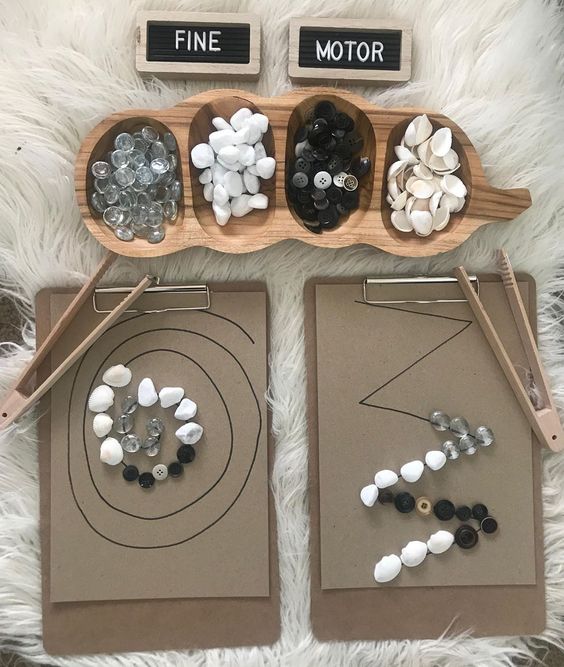 AKTIVNOST 3Među sakupljenim kamenčićima izdvojite plosnate kamenčiće, na kojima je moguće ocrtavati uzorakNa slici ispod imate prijedlog uzoraka, odaberite 4 uzorka i njima ocrtajte kamenčiće Ocrtane kamenčiće izmiješajte na stolu, te pripremite 4 posudeU svaku posudu stavite po jedan kamenčić od svakog uzorkaNajavite djetetu aktivnost: Sada ćemo sortirati kamenčiće. Pažljivo pogledaj kamenčić. Stavi ga u posudu gdje se nalazi kamenčić s takvim istim uzorkom. Po potrebi demonstrirajte djetetu kako da izvrši zadatak. Ako treba, kada uzme kamenčić pokažite prstom odgovarajuću posudu.Pohvalite dijete nakon odrađene aktivnosti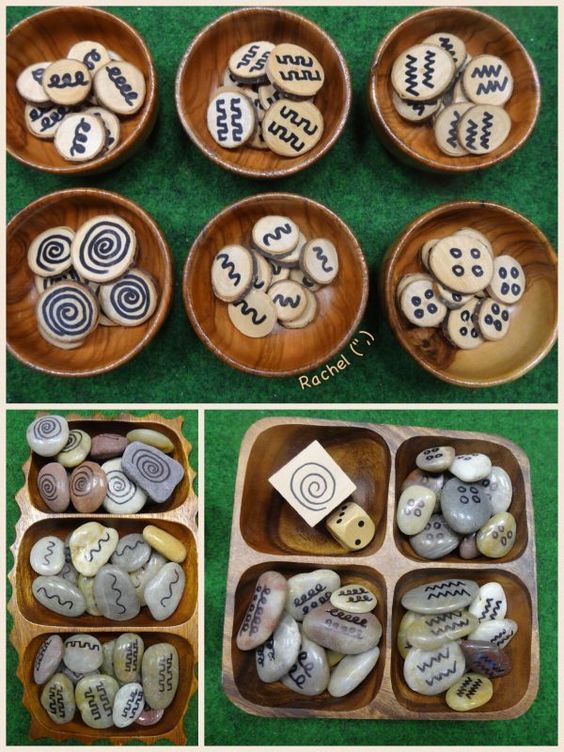 *Slike su preuzete s https://www.pinterest.com/Pripremila:Margareta Piljek Žiljak, mag.rehab.educ